Муниципальное бюджетное дошкольное образовательное учреждение«Детский сад общеразвивающего вида «Солнышко»	Выполнила: Магомедова Д.Н.Родителей всегда волновал и волнует вопрос: как обеспечить полноценное развитие ребенка в дошкольном возрасте, как правильно подготовить его к школе.  Поэтому работу по развитию мелкой моторики начинаю задолго до поступления ребенка в школу. Педагоги советуют для развития мелкой моторики выполнять следующие виды деятельности:«пальчиковый театр»;Выкладывание узоров из мелких камешков, круп;Вязание, шитье, вышивание;Застегивание и расстегивание пуговиц различной величины;Завязывание и развязывание узелков;Комканье и сжимание пористых губок (для тренировки мускулатуры кисти рук);Лепка их глины и пластилина;Нанизывание бус, бисера или пуговиц;Нанизывание колец различной величины на стержень;Перематывание цветных клубочков ниток;«ниткопись» – выкладывание изображения нитками. Собирание мозаики и пазлов по возрастающей сложности;Рисование различными материалами (ручкой, карандашом, мелом, цветными мелками, акварелью и т.д.);Развитие умения уверенно пользоваться ножницами: симметричное вырезывание, а также вырезание различных фигурок из старых открыток, картинок.     К 6 — 7 годам задания на развитие мелкой моторики рук должны усложнятся. Именно в этом периоде необходимо готовить ребенка к овладению навыками письма. Письмо — это сложный навык, включающий выполнение тонких координированных движений руки. Техника письма требует слаженной работы мелких мышц кисти и всей руки, а также хорошего зрительного восприятия и произвольного внимания.  Но в дошкольном возрасте важна именно подготовка к письму, а не обучение ему, что часто приводит к формированию неправильной техники письма. Развитие графических навыков — это работа постепенная, требует много внимания при выполнении со стороны взрослого. Упражнения, которые даются ребенку, должны выполняться систематически, и если взрослый чувствует, что его ребенок не готов к выполнению задания, то лучше отложить его в сторону.Что включает в себя развитие графических навыков:Знакомство с тетрадным листом в клеточку;Ориентировка в точке (нахождение верхнего левого, верхнего правого угла; нижнего левого, нижнего правого угла, середины клеточки);Формирование умения «входить» в клеточку, обводить ее, вести прямые линии сверху вниз и слева направо по разлиновке;Размещать внутри клеточки круг;Соединять углы клеточки по диагонали;Графические диктанты;Вести волнообразные линии, не отрывая карандаш от листа бумаги и не выходя за горизонтальные строчки разлиновки;Рисовать по трафаретам, через копирки;Штриховать изображения.Консультация для родителей. Подготовка руки ребёнка 6-7 лет к письму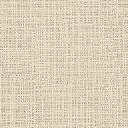 